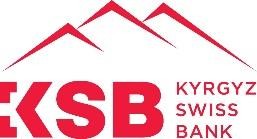 РЕКВИЗИТЫ ПОЛУЧАТЕЛЯ, КЛИЕНТА ЗАО «КЫРГЫЗСКО‐ШВЕЙЦАРСКИЙ БАНК» DETAILS OF THE RECIPIENT, THE CLIENT OF KYRGYZ-SWISS BANK CJSC Для расчетов в английских фунтах стерлингов: Details for transfers in GBP:56: Intermediary Bank(Банк-посредник)CHASGB2LJPMorgan Chase Bank N.A., London Branch, Великобритания 57: Beneficiary Bank(Банк-получатель)RUAGRUMMJSC Rosselkhozbank, Moscow, Russia59: Beneficiary(Получатель)Acc. No. 30111826200000000117 Kyrgyz-Swiss Bank CJSC, Bishkek, KyrgyzstanKSBCKG22XXX 70: Remittance information(Назначение платежа)IN F/O ACC. ______________________________PAYMENT FOR ___________________________